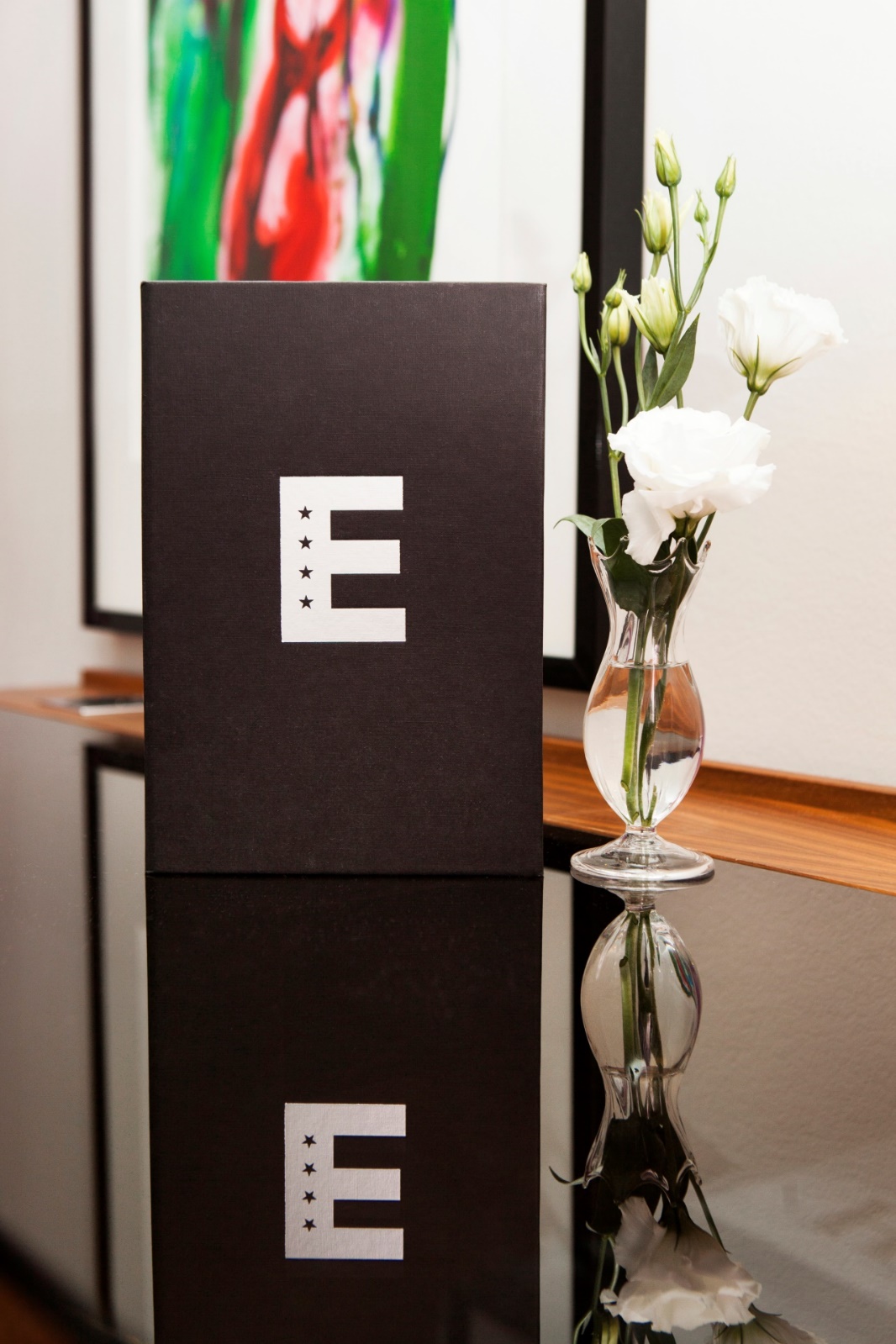 HIndersmässan
 
buffé fredag 24 januari
Vi är glada att ni valt att boka Hindersmässan 2020 hos oss på Elite Stora Hotellet och vill
göra allt för att ni ska få en trevlig helg hos oss tillsammans med era kollegor och vänner.När du fyllt i nedan skickar du blanketten till Elite Stora Hotellet, Martin Zidaric via mejl: restaurang.orebro@elite.se
Fyll i företagets namn:   Värd:  Adress: Kontaktperson: Tel. nr: Fredag buffé – totalt antal:  
buffé   		antal som äter buffé  	
dryck till buffé:  
dryck till dans: Övriga önskemål: 